Apprentice Quiltworx SeriesApprentice Quiltworx Series by Sweet Darling Quilts from 10am-4pm5/25/19 – Haystacks6/22/19 – Watermelon Placemats7/27/19 – Water Wheel    8/24/19 – Promise Ring     Our Certified Quiltworx instructor, Ann Troutman has a series of classes that will prepare you for any Quiltworx pattern you love. Each one-day class will feature one technique from which you make a full quilt with this proven paper-piecing method. Take one or take them all. What fun!  Here’s how it works:All classes are $109 each and include almost everything you need!The class specific pattern from Cut Loose PressThe class specific Charm Elements foundation papersA $50 Sweet Darling instant coupon for fabric purchases. Choose your own colors!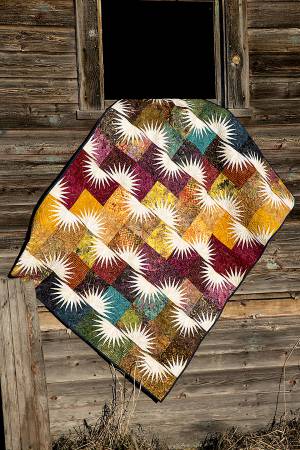 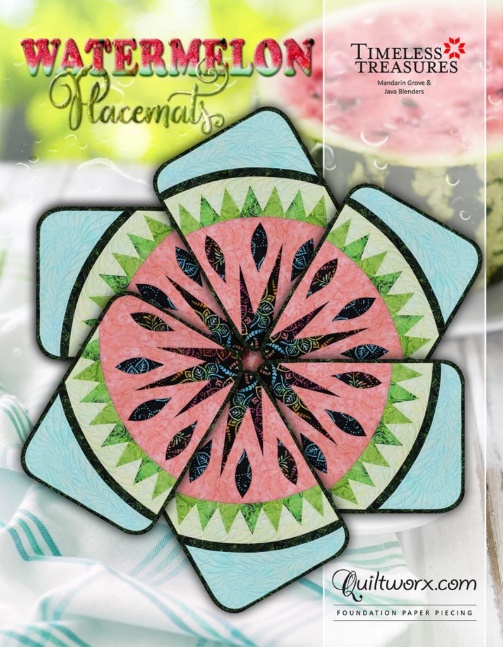 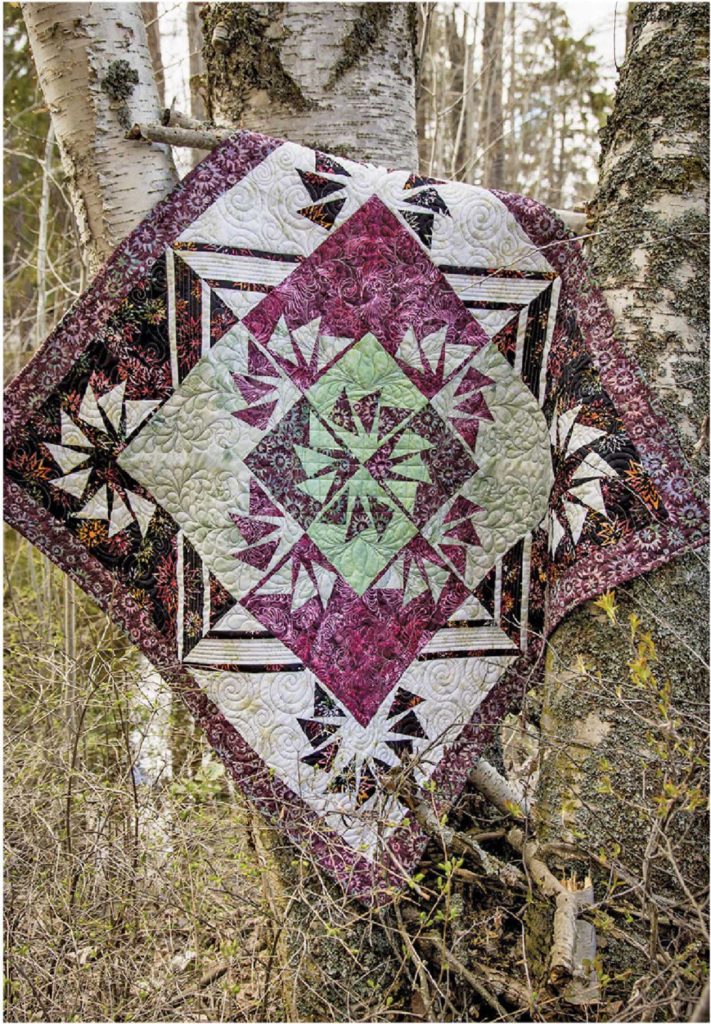 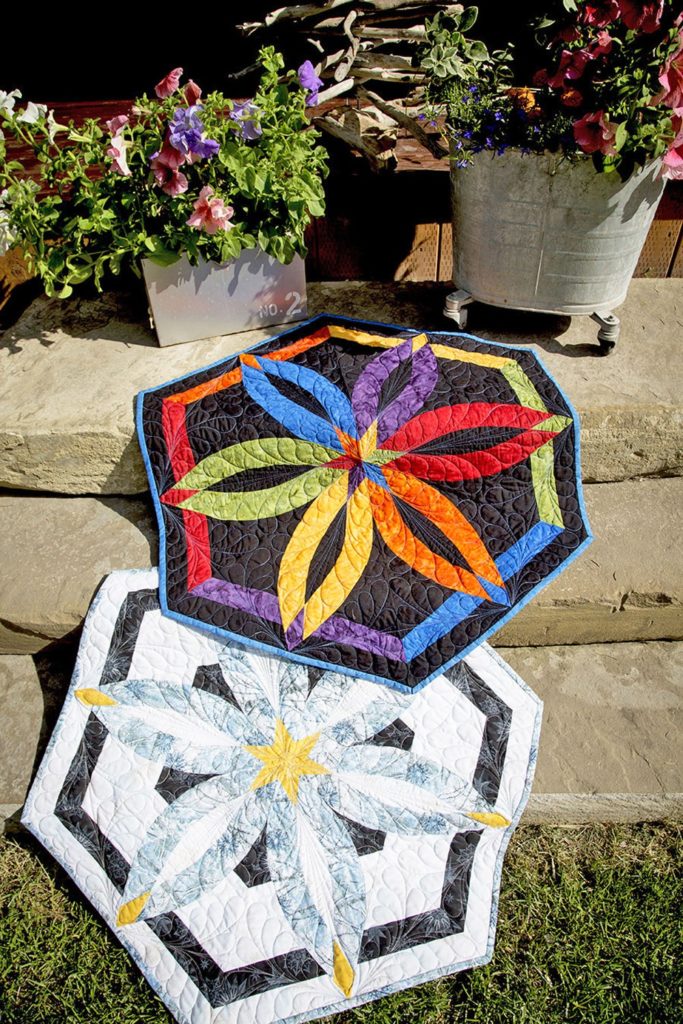 